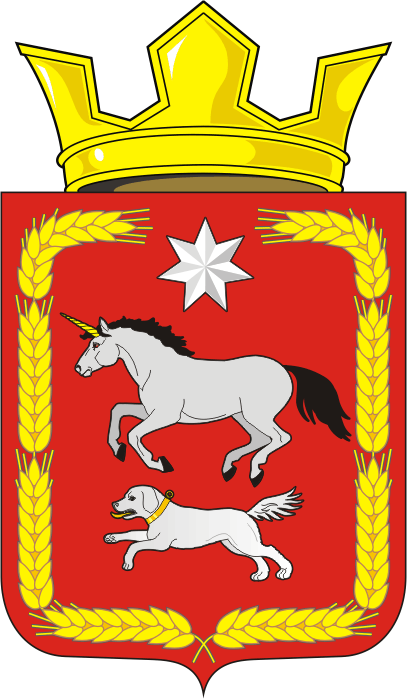 АДМИНИСТРАЦИЯ КАИРОВСКОГО СЕЛЬСОВЕТАСАРАКТАШСКОГО РАЙОНА ОРЕНБУРГСКОЙ ОБЛАСТИП О С Т А Н О В Л Е Н И Е____________________________________________________________________26.07.2022                            с. Каировка                                        №36 -пОб утверждении порядка разработки и утверждения административных регламентов предоставления муниципальных услуг,  проведения экспертизы проектов административных регламентов предоставления муниципальных услугРуководствуясь Федеральным законом от 27.07.2010 № 210-ФЗ «Об организации предоставления муниципальных и муниципальных услуг», в целях повышения качества муниципальных услуг и обеспечения их доступности администрация муниципального образования Каировский сельсовет Саракташского района Оренбургской области1. Утвердить порядок разработки и утверждения административных регламентов предоставления муниципальных услуг, проведения экспертизы проектов административных регламентов предоставления муниципальных услуг согласно приложению к настоящему постановлению.2. Администрации муниципального образования Каировский сельсовет Саракташского района Оренбургской области, предоставляющей муниципальные услуги, обеспечить приведение административных регламентов предоставления муниципальных услуг в соответствие с федеральными законами, иными правовыми актами Российской Федерации, законами Оренбургской области, иными правовыми актами Оренбургской области, настоящим постановлением.3. Признать утратившим силу постановление администрации муниципального образования Каировский сельсовет от 18.04.2016 №49-п «Об утверждении Порядка разработки, проведения экспертизы и утверждения административных регламентов предоставления муниципальных услуг».4. Настоящее постановление вступает в силу после обнародования, подлежит размещению на официальном сайте администрации Каировского сельсовета в сети Интернет.5. Контроль за исполнением настоящего постановления оставляю  за собой.Глава сельсовета 			                                            А.Н.ЛогвиненкоРазослано:  прокурору района, администрации района, на сайт. в делПриложение к постановлению администрации МОКаировский сельсоветот 26.07.2022 № 36-пПОРЯДОКРАЗРАБОТКИ И УТВЕРЖДЕНИЯ АДМИНИСТРАТИВНЫХ РЕГЛАМЕНТОВ ПРЕДОСТАВЛЕНИЯ МУНИЦИПАЛЬНЫХ УСЛУГ,ПРОВЕДЕНИЯ ЭКСПЕРТИЗЫ ПРОЕКТОВ АДМИНИСТРАТИВНЫХРЕГЛАМЕНТОВ ПРЕДОСТАВЛЕНИЯ МУНИЦИПАЛЬНЫХ УСЛУГI. Общие положения1. Настоящий Порядок устанавливает требования к разработке,проведению экспертизыи утверждению административных регламентов администрацией муниципального образования Каировский сельсовет Саракташского района Оренбургской области (далее - администрация).2. Административные регламенты разрабатываются в соответствии с законодательством Российской Федерации и размещаются на официальном сайте Каировский сельсовета, а также на официальном портале Минюста России «Нормативные правовые акты в Российской Федерации».Разработка, согласование и утверждение проектов административных регламентов осуществляется администрацией муниципального образования Каировский сельсовет Саракташского района Оренбургской области.3. Сведения о муниципальной услуге должны быть достаточны для описания:всех возможных категорий заявителей, обратившихся за одним результатом предоставления муниципальной услуги и объединенных общими признаками;уникальных для каждой категории заявителей, указанной в абзаце втором настоящего пункта, сроков и порядка осуществления административных процедур, в том числе оснований для начала административных процедур, критериев принятия решений, результатов административных процедур и способов их фиксации, сведений о составе документов и (или) информации, необходимых для предоставления муниципальной услуги, основаниях для отказа в приеме таких документов и (или) информации, основаниях для приостановления предоставления муниципальной услуги, критериях принятия решения о предоставлении (об отказе в предоставлении) муниципальной услуги, а также максимального срока предоставления муниципальной услуги (далее - вариант предоставления муниципальной услуги).4. При разработке административных регламентов органы, предоставляющие муниципальные услуги, предусматривают оптимизацию (повышение качества) предоставления муниципальных услуг, в том числе возможность предоставления муниципальной услуги в упреждающем (проактивном) режиме, многоканальность и экстерриториальность получения муниципальных услуг, описания всех вариантов предоставления муниципальной услуги, устранение избыточных административных процедур и сроков их осуществления, а также документов и (или) информации, требуемых для получения муниципальной услуги, внедрение реестровой модели предоставления муниципальных услуг, а также внедрение иных принципов предоставления муниципальных услуг, предусмотренных Федеральным законом «Об организации предоставления государственных и муниципальных услуг».5. Наименование административных регламентов определяется органами, предоставляющими муниципальные услуги, с учетом формулировки нормативного правового акта, которым предусмотрена соответствующая муниципальная услуга.6. Проекты административных регламентов, проекты нормативных правовых актов по внесению изменений в ранее изданные административные регламенты, признанию административных регламентов утратившими силу (далее - проект административного регламента) разрабатываются, согласовываются в установленном Регламентом работы администрации порядке органами, предоставляющими муниципальные услуги. Если в предоставлении муниципальной услуги участвуют несколько органов, предоставляющих муниципальную услугу, проект административного регламента подлежит согласованию со всеми органами, участвующими в предоставлении муниципальной услуги.7. Одновременно с началом процедуры согласования в целях проведения независимой антикоррупционной экспертизы проект административного регламента размещается органом, предоставляющим муниципальную услугу, на официальном сайте администрации в информационно-телекоммуникационной сети «Интернет». Срок проведения независимой антикоррупционной экспертизы не может составлять менее 7 дней со дня размещения проекта административного регламента на официальном сайте администрации.8. Административный регламент утверждается постановлением администрации, если иное не установлено федеральными законами.Утвержденные административные регламенты подлежат официальному опубликованию посредством размещения на официальном сайте администрации ина официальном портале Минюста России «Нормативные правовые акты в Российской Федерации».II. Требования к структуре и содержаниюадминистративных регламентов9. В административный регламент включаются следующие разделы:а) общие положения;б) стандарт предоставления муниципальной услуги;в) состав, последовательность и сроки выполнения административных процедур;г) формы контроля за исполнением административного регламента;д) досудебный (внесудебный) порядок обжалования решений и действий (бездействия) органа, предоставляющего муниципальную услугу, многофункционального центра, организаций, указанных в части 1.1 статьи 16 Федерального закона «Об организации предоставления государственных и муниципальных услуг», а также их должностных лиц, муниципальных служащих, работников.10. В раздел «Общие положения» включаются следующие положения:а) предмет регулирования административного регламента;б) круг заявителей;в) требование предоставления заявителю муниципальной услуги в соответствии с вариантом предоставления муниципальной услуги, соответствующим признакам заявителя, определенным в результате анкетирования, проводимого органом, предоставляющим услугу (далее - профилирование), а также результата, за предоставлением которого обратился заявитель.11. Раздел «Стандарт предоставления муниципальной услуги» состоит из следующих подразделов:а) наименование муниципальной услуги;б) наименование органа, предоставляющего муниципальную услугу;в) результат предоставления муниципальной услуги;г) срок предоставления муниципальной услуги;д) правовые основания для предоставления муниципальной услуги;е) исчерпывающий перечень документов, необходимых для предоставления муниципальной услуги;ж) исчерпывающий перечень оснований для отказа в приеме документов, необходимых для предоставления муниципальной услуги;з) исчерпывающий перечень оснований для приостановления предоставления муниципальной услуги или отказа в предоставлении муниципальной услуги;и) размер платы, взимаемой с заявителя при предоставлении муниципальной услуги, и способы ее взимания;к) максимальный срок ожидания в очереди при подаче заявителем запроса о предоставлении муниципальной услуги и при получении результата предоставления муниципальной услуги;л) срок регистрации запроса заявителя о предоставлении муниципальной услуги;м) требования к помещениям, в которых предоставляются муниципальные услуги;н) показатели доступности и качества муниципальной услуги;о) иные требования к предоставлению муниципальной услуги, в том числе учитывающие особенности предоставления государственных и муниципальных услуг в многофункциональных центрах и особенности предоставления государственных и муниципальных услуг в электронной форме.12. Подраздел «Наименование органа, предоставляющего муниципальную услугу» должен включать следующие положения:а) полное наименование органа, предоставляющего муниципальную услугу;б) возможность (невозможность) принятия многофункциональным центром решения об отказе в приеме запроса и документов и (или) информации, необходимых для предоставления муниципальной услуги (в случае, если запрос о предоставлении муниципальной услуги может быть подан в многофункциональный центр).13. Подраздел «Результат предоставления муниципальной услуги» должен включать следующие положения:наименование результата (результатов) предоставления муниципальной услуги;наименование и состав реквизитов документа, содержащего решение о предоставлении муниципальной услуги, на основании которого заявителю предоставляется результат муниципальной услуги;состав реестровой записи о результате предоставления муниципальной услуги, а также наименование информационного ресурса, в котором размещена такая реестровая запись (в случае, если результатом предоставления муниципальной услуги является реестровая запись);наименование информационной системы, в которой фиксируется факт получения заявителем результата предоставления муниципальной услуги;способ получения результата предоставления муниципальной услуги.14. Положения, указанные в пункте 13 настоящего Порядка, приводятся для каждого варианта предоставления муниципальной услуги в содержащих описания таких вариантов подразделах административного регламента.15. Подраздел «Срок предоставления муниципальной услуги» должен включать сведения о максимальном сроке предоставления муниципальной услуги, который исчисляется со дня регистрации запроса и документов и (или) информации, необходимых для предоставления муниципальной услуги:в органе, предоставляющем муниципальную услугу, в том числе в случае, если запрос и документы и (или) информация, необходимые для предоставления муниципальной услуги, поданы заявителем посредством почтового отправления в орган, предоставляющий муниципальную услугу;в федеральной государственной информационной системе «Единый портал государственных и муниципальных услуг (функций)» (далее - Единый портал государственных и муниципальных услуг), на официальном сайте органа, предоставляющего муниципальную услугу;в многофункциональном центре в случае, если запрос и документы и (или) информация, необходимые для предоставления муниципальной услуги, поданы заявителем в многофункциональном центре.Максимальный срок предоставления муниципальной услуги для каждого варианта предоставления услуги приводится в содержащих описания таких вариантов подразделах административного регламента.16. Подраздел «Правовые основания для предоставления муниципальной услуги» должен включать сведения о размещении на официальном сайте органа, предоставляющего муниципальную услугу, а также на Едином портале государственных и муниципальных услуг перечня нормативных правовых актов, регулирующих предоставление муниципальной услуги, информации о порядке досудебного (внесудебного) обжалования решений и действий (бездействия) органов, предоставляющих муниципальные услуги, а также их должностных лиц, муниципальных служащих, работников.17. Подраздел «Исчерпывающий перечень документов, необходимых для предоставления муниципальной услуги» должен включать исчерпывающий перечень документов, необходимых в соответствии с законодательными или иными нормативными правовыми актами для предоставления муниципальной услуги, с разделением на документы и информацию, которые заявитель должен представить самостоятельно, и документы, которые заявитель вправе представить по собственной инициативе, так как они подлежат представлению в рамках межведомственного информационного взаимодействия, а также следующие положения:состав и способы подачи запроса о предоставлении муниципальной услуги, который должен содержать:полное наименование органа, предоставляющего муниципальную услугу;сведения, позволяющие идентифицировать заявителя, содержащиеся в документах, предусмотренных законодательством Российской Федерации;сведения, позволяющие идентифицировать представителя, содержащиеся в документах, предусмотренных законодательством Российской Федерации;дополнительные сведения, необходимые для предоставления муниципальной услуги;перечень прилагаемых к запросу документов и (или) информации;наименование документов (категорий документов), необходимых для предоставления муниципальной услуги в соответствии с нормативными правовыми актами и обязательных для представления заявителями, а также требования к представлению указанных документов (категорий документов);наименование документов (категорий документов), необходимых для предоставления муниципальной услуги в соответствии с нормативными правовыми актами и представляемых заявителями по собственной инициативе, а также требования к представлению указанных документов (категорий документов).Формы запроса и иных документов, подаваемых заявителем в связи с предоставлением муниципальной услуги, приводятся в качестве приложений к административному регламенту, за исключением случаев, когда формы указанных документов установлены актами Президента Российской Федерации или Правительства Российской Федерации.Исчерпывающий перечень документов, указанных в абзацах восьмом и девятом настоящего пункта, приводится для каждого варианта предоставления муниципальной услуги в содержащих описания таких вариантов подразделах административного регламента.18. Подраздел «Исчерпывающий перечень оснований для отказа в приеме документов, необходимых для предоставления муниципальной услуги» должен включать информацию об исчерпывающем перечне таких оснований.Исчерпывающий перечень оснований для каждого варианта предоставления муниципальной услуги приводится в содержащих описания таких вариантов подразделах административного регламента. В случае отсутствия таких оснований следует прямо указать в тексте административного регламента на их отсутствие.19. Подраздел «Исчерпывающий перечень оснований для приостановления предоставления муниципальной услуги или отказа в предоставлении муниципальной услуги» должен включать следующие положения:исчерпывающий перечень оснований для приостановления предоставления муниципальной услуги в случае, если возможность приостановления муниципальной услуги предусмотрена законодательством Российской Федерации;исчерпывающий перечень оснований для отказа в предоставлении муниципальной услуги.Для каждого основания, включенного в перечни, указанные в абзацах втором и третьем настоящего пункта, предусматриваются соответственно критерии принятия решения о предоставлении (об отказе в предоставлении) муниципальной услуги и критерии принятия решения о приостановлении предоставления муниципальной услуги, включаемые в состав описания соответствующих административных процедур.Исчерпывающий перечень оснований, предусмотренных абзацами вторым и третьим настоящего пункта, приводится для каждого варианта предоставления муниципальной услуги в содержащих описания таких вариантов подразделах административного регламента. В случае отсутствия таких оснований следует прямо указать в тексте административного регламента на их отсутствие.20. В подраздел «Размер платы, взимаемой с заявителя при предоставлении муниципальной услуги, и способы ее взимания» включаются следующие положения:а) сведения о размещении на Едином портале государственных и муниципальных услуг информации о размере государственной пошлины или иной платы, взимаемой за предоставление муниципальной услуги;б) порядок и способы ее взимания в случаях, предусмотренных федеральными законами, принимаемыми в соответствии с ними иными нормативными правовыми актами Российской Федерации, нормативными правовыми актами Оренбургской области, муниципальными правовыми актами.21. В подраздел «Требования к помещениям, в которых предоставляются муниципальные услуги» включаются требования, которым должны соответствовать такие помещения, в том числе зал ожидания, места для заполнения запросов о предоставлении муниципальной услуги, информационные стенды с образцами их заполнения и перечнем документов и (или) информации, необходимые для предоставления каждой муниципальной услуги, а также требования к обеспечению доступности для инвалидов указанных объектов в соответствии с законодательством Российской Федерации о социальной защите инвалидов.22. В подраздел «Показатели качества и доступности муниципальной услуги» включается перечень показателей качества и доступности муниципальной услуги, в том числе доступность электронных форм документов, необходимых для предоставления услуги, возможность подачи запроса на получение муниципальной услуги и документов в электронной форме, своевременное предоставление муниципальной услуги (отсутствие нарушений сроков предоставления муниципальной услуги), предоставление муниципальной услуги в соответствии с вариантом предоставления муниципальной услуги, доступность инструментов совершения в электронном виде платежей, необходимых для получения муниципальной услуги, удобство информирования заявителя о ходе предоставления муниципальной услуги, а также получения результата предоставления услуги.23. В подраздел «Иные требования к предоставлению муниципальной услуги» включаются следующие положения:а) перечень услуг, которые являются необходимыми и обязательными для предоставления муниципальной услуги;б) размер платы за предоставление указанных в подпункте «а» настоящего пункта услуг в случаях, когда размер платы установлен законодательством Российской Федерации;в) перечень информационных систем, используемых для предоставления муниципальной услуги.24. Раздел «Состав, последовательность и сроки выполнения административных процедур» определяет требования к порядку выполнения административных процедур (действий), в том числе особенности выполнения административных процедур (действий) в электронной форме, особенности выполнения административных процедур (действий) в многофункциональных центрах и должен содержать следующие подразделы:а) перечень вариантов предоставления муниципальной услуги, включающий в том числе варианты предоставления муниципальной услуги, необходимый для исправления допущенных опечаток и ошибок в выданных в результате предоставления муниципальной услуги документах и созданных реестровых записях, для выдачи дубликата документа, выданного по результатам предоставления муниципальной услуги, в том числе исчерпывающий перечень оснований для отказа в выдаче такого дубликата, а также порядок оставления запроса заявителя о предоставлении муниципальной услуги без рассмотрения (при необходимости);б) описание административной процедуры профилирования заявителя;в) подразделы, содержащие описание вариантов предоставления муниципальной услуги.25. В описание административной процедуры профилирования заявителя включаются способы и порядок определения и предъявления необходимого заявителю варианта предоставления муниципальной услуги.В приложении к административному регламенту приводится перечень общих признаков, по которым объединяются категории заявителей, а также комбинации признаков заявителей, каждая из которых соответствует одному варианту предоставления муниципальной услуги.26. Подразделы, содержащие описание вариантов предоставления муниципальной услуги, формируются по количеству вариантов предоставления услуги, предусмотренных подпунктом «а» пункта 24 настоящего Порядка, и должны содержать результат предоставления муниципальной услуги, перечень и описание административных процедур предоставления муниципальной услуги, а также максимальный срок предоставления муниципальной услуги в соответствии с вариантом предоставления муниципальной услуги.27. В описание административной процедуры приема запроса и документов и (или) информации, необходимых для предоставления муниципальной услуги, включаются следующие положения:а) состав запроса и перечень документов и (или) информации, необходимых для предоставления муниципальной услуги в соответствии с вариантом предоставления муниципальной услуги, а также способы подачи таких запроса и документов и (или) информации;б) способы установления личности заявителя (представителя заявителя) для каждого способа подачи запроса и документов и (или) информации, необходимых для предоставления муниципальной услуги;в) наличие (отсутствие) возможности подачи запроса представителем заявителя;г) основания для принятия решения об отказе в приеме запроса и документов и (или) информации, а в случае отсутствия таких оснований - указание на их отсутствие;д) органы, участвующие в приеме запроса о предоставлении муниципальной услуги, в том числе сведения о возможности подачи запроса в многофункциональный центр (при наличии такой возможности);е) возможность (невозможность) приема органом, предоставляющим муниципальную услугу, или многофункциональным центром запроса и документов и (или) информации, необходимых для предоставления муниципальной услуги, по выбору заявителя независимо от его места жительства или места пребывания (для физических лиц, включая индивидуальных предпринимателей) либо места нахождения (для юридических лиц);ж) срок регистрации запроса и документов и (или) информации, необходимых для предоставления муниципальной услуги, в органе, предоставляющем муниципальную услугу, или в многофункциональном центре.28. В описание административной процедуры межведомственного информационного взаимодействия включается перечень информационных запросов, необходимых для предоставления муниципальной услуги, который должен содержать:наименование органов и организаций, в которые направляется запрос;направляемые в запросе сведения;запрашиваемые в запросе сведения с указанием их цели использования;основание для информационного запроса, срок его направления;срок, в течение которого результат запроса должен поступить в орган, предоставляющий муниципальную услугу.Орган, предоставляющий муниципальную услугу, организует между входящими в его состав структурными подразделениями обмен сведениями, необходимыми для предоставления муниципальной услуги и находящимися в распоряжении указанного органа, в том числе в электронной форме. При этом в состав административного регламента включаются сведения о количестве, составе запросов, направляемых в рамках такого обмена, а также о сроках подготовки и направления ответов на такие запросы.29. В описание административной процедуры приостановления предоставления муниципальной услуги включаются следующие положения:а) перечень оснований для приостановления предоставления муниципальной услуги, а в случае отсутствия таких оснований - указание на их отсутствие;б) состав и содержание осуществляемых при приостановлении предоставления муниципальной услуги административных действий;в) перечень оснований для возобновления предоставления муниципальной услуги.30. В описание административной процедуры принятия решения о предоставлении (об отказе в предоставлении) муниципальной услуги включаются следующие положения:а) критерии принятия решения о предоставлении (об отказе в предоставлении) муниципальной услуги;б) срок принятия решения о предоставлении (об отказе в предоставлении) муниципальной услуги, исчисляемый с даты получения органом, предоставляющим муниципальную услугу, всех сведений, необходимых для принятия решения.31. В описание административной процедуры предоставления результата муниципальной услуги включаются следующие положения:а) способы предоставления результата муниципальной услуги;б) срок предоставления заявителю результата муниципальной услуги, исчисляемый со дня принятия решения о предоставлении муниципальной услуги;в) возможность (невозможность) предоставления органом, предоставляющим муниципальную услугу, или многофункциональным центром результата муниципальной услуги по выбору заявителя независимо от его места жительства или места пребывания (для физических лиц, включая индивидуальных предпринимателей) либо места нахождения (для юридических лиц).32. В описание административной процедуры получения дополнительных сведений от заявителя включаются следующие положения:а) основания для получения от заявителя дополнительных документов и (или) информации в процессе предоставления муниципальной услуги;б) срок, необходимый для получения таких документов и (или) информации;в) указание на необходимость (отсутствие необходимости) для приостановления предоставления муниципальной услуги при необходимости получения от заявителя дополнительных сведений;г) перечень органов, участвующих в административной процедуре, в случае, если они известны (при необходимости).33. В случае если вариант предоставления муниципальной услуги предполагает предоставление муниципальной услуги в упреждающем (проактивном) режиме, в состав подраздела, содержащего описание варианта предоставления муниципальной услуги, включаются следующие положения:а) указание на необходимость предварительной подачи заявителем запроса о предоставлении ему данной муниципальной услуги в упреждающем (проактивном) режиме или подачи заявителем запроса о предоставлении данной муниципальной услуги после осуществления органом, предоставляющим муниципальную услугу, мероприятий в соответствии с пунктом 1 части 1 статьи 7.3 Федерального закона «Об организации предоставления государственных и муниципальных услуг»;б) сведения о юридическом факте, поступление которых в информационную систему органа, предоставляющего муниципальную услугу, является основанием для предоставления заявителю данной муниципальной услуги в упреждающем (проактивном) режиме;в) наименование информационной системы, из которой должны поступить сведения, указанные в подпункте «б» настоящего пункта, а также информационной системы органа, предоставляющего муниципальную услугу, в которую должны поступить данные сведения;г) состав, последовательность и сроки выполнения административных процедур, осуществляемых органом, предоставляющим муниципальную услугу, после поступления в информационную систему данного органа сведений, указанных в подпункте «б» настоящего пункта.34. Раздел «Формы контроля за исполнением административного регламента» состоит из следующих подразделов:а) порядок осуществления текущего контроля за соблюдением и исполнением ответственными должностными лицами положений регламента и иных нормативных правовых актов, устанавливающих требования к предоставлению муниципальной услуги, а также принятием ими решений;б) порядок и периодичность осуществления плановых и внеплановых проверок полноты и качества предоставления муниципальной услуги, в том числе порядок и формы контроля за полнотой и качеством предоставления муниципальной услуги;в) ответственность должностных лиц органа, предоставляющего муниципальную услугу, за решения и действия (бездействие), принимаемые (осуществляемые) ими в ходе предоставления муниципальной услуги;г) положения, характеризующие требования к порядку и формам контроля за предоставлением муниципальной услуги, в том числе со стороны граждан, их объединений и организаций.35. Раздел «Досудебный (внесудебный) порядок обжалования решений и действий (бездействия) органа, предоставляющего муниципальную услугу, многофункционального центра, организаций, указанных в части 1.1 статьи 16 Федерального закона «Об организации предоставления государственных и муниципальных услуг», а также их должностных лиц, или муниципальных служащих, работников» должен содержать способы информирования заявителей о порядке досудебного (внесудебного) обжалования, а также формы и способы подачи заявителями жалобы.III. Проведение экспертизы проектовадминистративных регламентов36. Проекты регламентов подлежат независимой экспертизе. Предметом независимой экспертизы является оценка возможного положительного эффекта, а также возможных негативных последствий реализации положений проекта административного регламента для граждан и организаций:1) для проведения независимой экспертизы проекты регламентов подлежат размещению в сети Интернет на официальном сайте администрации Каировского сельсовета. Срок, отведенный для проведения независимой экспертизы, составляет 32 дня со дня размещения проекта регламента в сети Интернет на официальном сайте администрации Каировского сельсовета, с указанием даты размещения проекта регламента на сайте, даты истечения срока, отведенного для проведения независимой экспертизы, наименования, почтового адреса, факса и адреса электронной почты органа, разработавшего регламент;2) независимая экспертиза может проводиться физическими и юридическими лицами за счет собственных средств;3) результатом независимой экспертизы является экспертное заключение. Экспертное заключение дается отдельно по каждому проекту административного регламента;4) экспертное заключение содержит:а) наименование проекта административного регламента и органа, разработавшего регламент;б) дату проведения независимой экспертизы;в) типичные недостатки предоставления услуги, связанные с существующими административными процедурами (избыточные согласования, визирования, избыточные требования по представлению информации либо документов, предъявляемые заявителям, необоснованная широта дискреционных полномочий должностных лиц, необоснованно длительные сроки выполнения административных процедур);г) оценку того, каким образом и в какой степени недостатки, указанные в заключении, будут устранены после вступления в силу административного регламента;д) оценку отдельных административных процедур и административного регламента в целом;е) рекомендацию по дальнейшей работе с проектом административного регламента ("рекомендуется к доработке в соответствии с замечаниями и утверждению" или "рекомендуется к утверждению без замечаний").7) разделы, предусмотренные подпунктом 4 настоящего пункта, носят рекомендательный характер;8) экспертное заключение направляется в адрес органа, разработавшего регламент, в печатной или электронной форме;9) орган, разработавший регламент, обязан рассмотреть все экспертные заключения по проекту административного регламента в течение 21 календарного дня.10) Непоступление заключения независимой экспертизы в орган, являющийся разработчиком административного регламента, в срок, отведенный для проведения независимой экспертизы, не является препятствием для последующего утверждения административного регламента.